.Intro : 16 Counts from heavy beat[1 – 8] Bota Fogo L, R, L ,R[9 -16] Traveling Volta R, Traveling Volta L[17-24] Stationary Samba Walk L, R, L, R[25-32] ¼ turn R, walks steps, ½ turn L, walks steps, side rock recover[33-40] Traveling Volta ½ turn L, Traveling Volta ½ turn R[41-48] L side cross recover, R side cross recover (repeat twice)Start again!Submitted By: Contact:  seremban_info@yahoo.comMade In India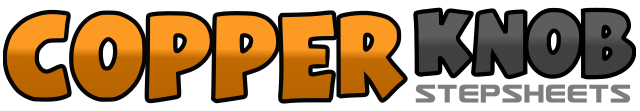 .......Count:48Wall:4Level:Beginner - Samba.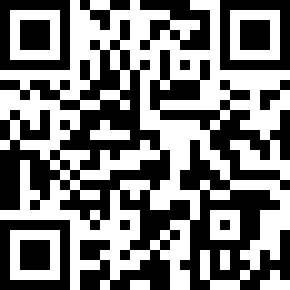 Choreographer:Penny Tan (MY) - March 2013Penny Tan (MY) - March 2013Penny Tan (MY) - March 2013Penny Tan (MY) - March 2013Penny Tan (MY) - March 2013.Music:Made In India - Alisha ChinaiMade In India - Alisha ChinaiMade In India - Alisha ChinaiMade In India - Alisha ChinaiMade In India - Alisha Chinai........1a2Cross L over R, step  the R to R, step L in place3a4Cross R over L, step the L to L, step R in place5a6Cross L over R, step  the R to R, step L in place7a8Cross R over L, step the L to L, step R in place1&2&3&4Cross L over R, step R to R side, cross L over R, step R to R side, cross L over R, step R to R side, recover on L5&6&7&8Cross R over L, step L to L side, cross R over L, step L to L side, cross R over L, step L to R L side, recover on R1a2Close L next to R fwd, step back on R, recover on L3a4Close R next to L fwd, step back on L, recover on R5a6Close L next to R fwd, step back on R, recover on L7a8Close R next to L fwd, step back on L, recover on R1 – 2¼ turn to R, step fwd on L , R (3.00)3&4Step fwd on L, R, ½ turn to L, step fwd on L (9.00)5 – 6Step fwd on R, L7&8Step fwd on R, step L to L side, recover on R1&2&3&4Step ¼ turn L fwd, step on ball of R behind L, step L fwd making a ½ turn L(3.00)5&6&7&8Step ¼ turn R fwd, step on ball of L behind R, step R fwd making a ½ turn R(9.00)1a2Step L to L side, cross R behind L, recover on L3a4Step R to R side, cross L behind R, recover On R5a6Step L to L side, cross R behind L, recover on L7a8Step R to R side, cross L behind R, recover On R